ПЛАНфинансово – хозяйственной деятельности на 2020 год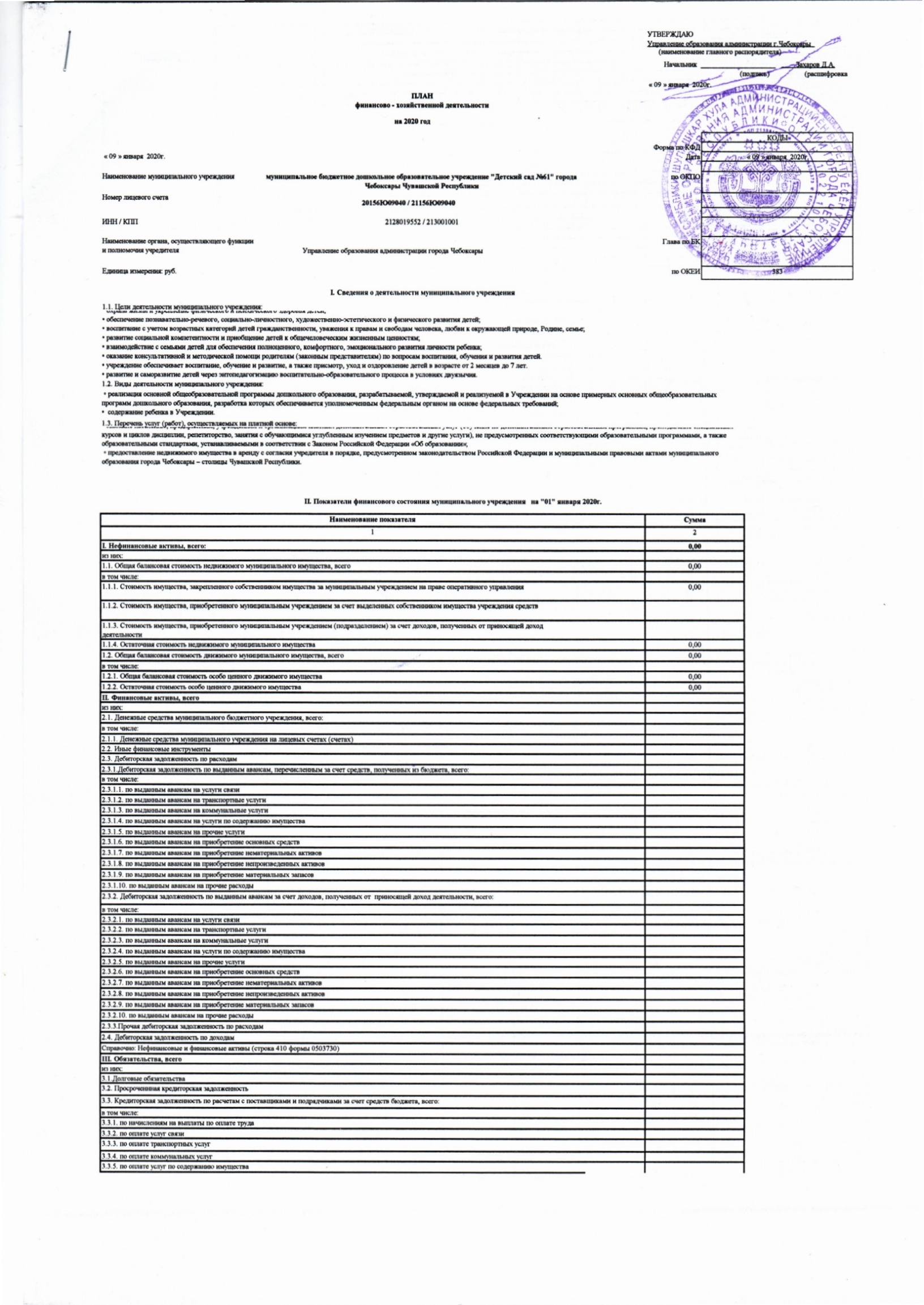 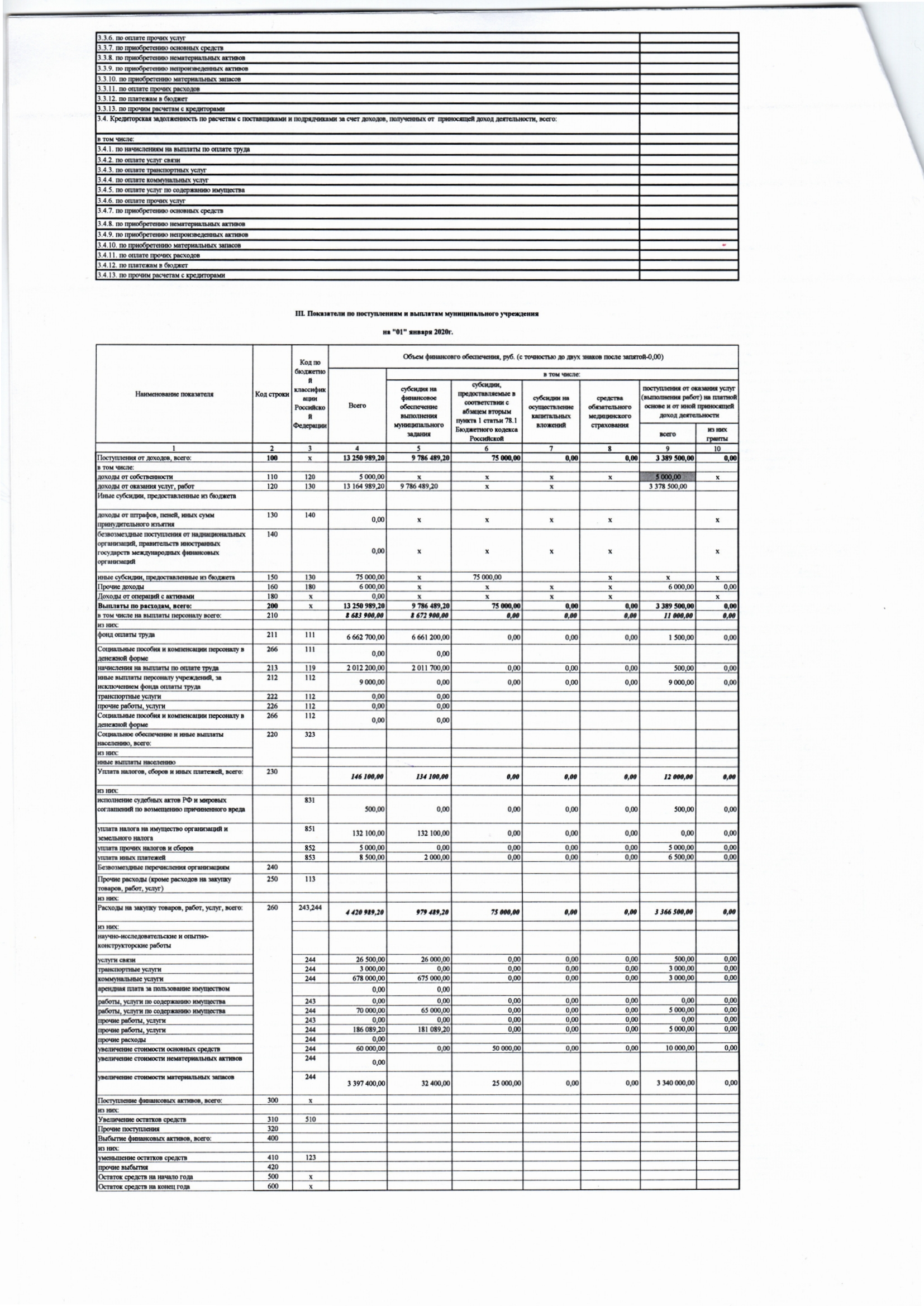 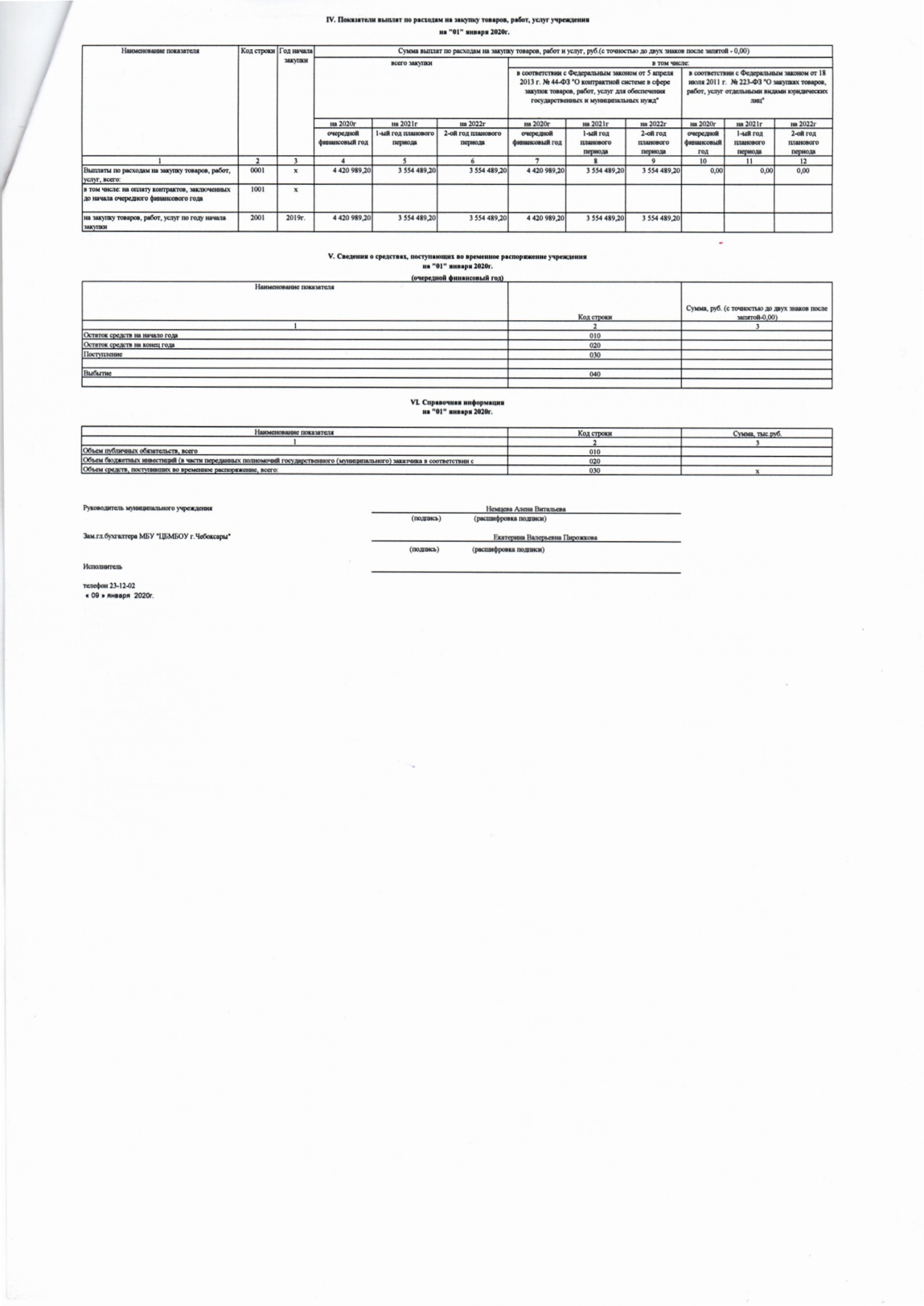 